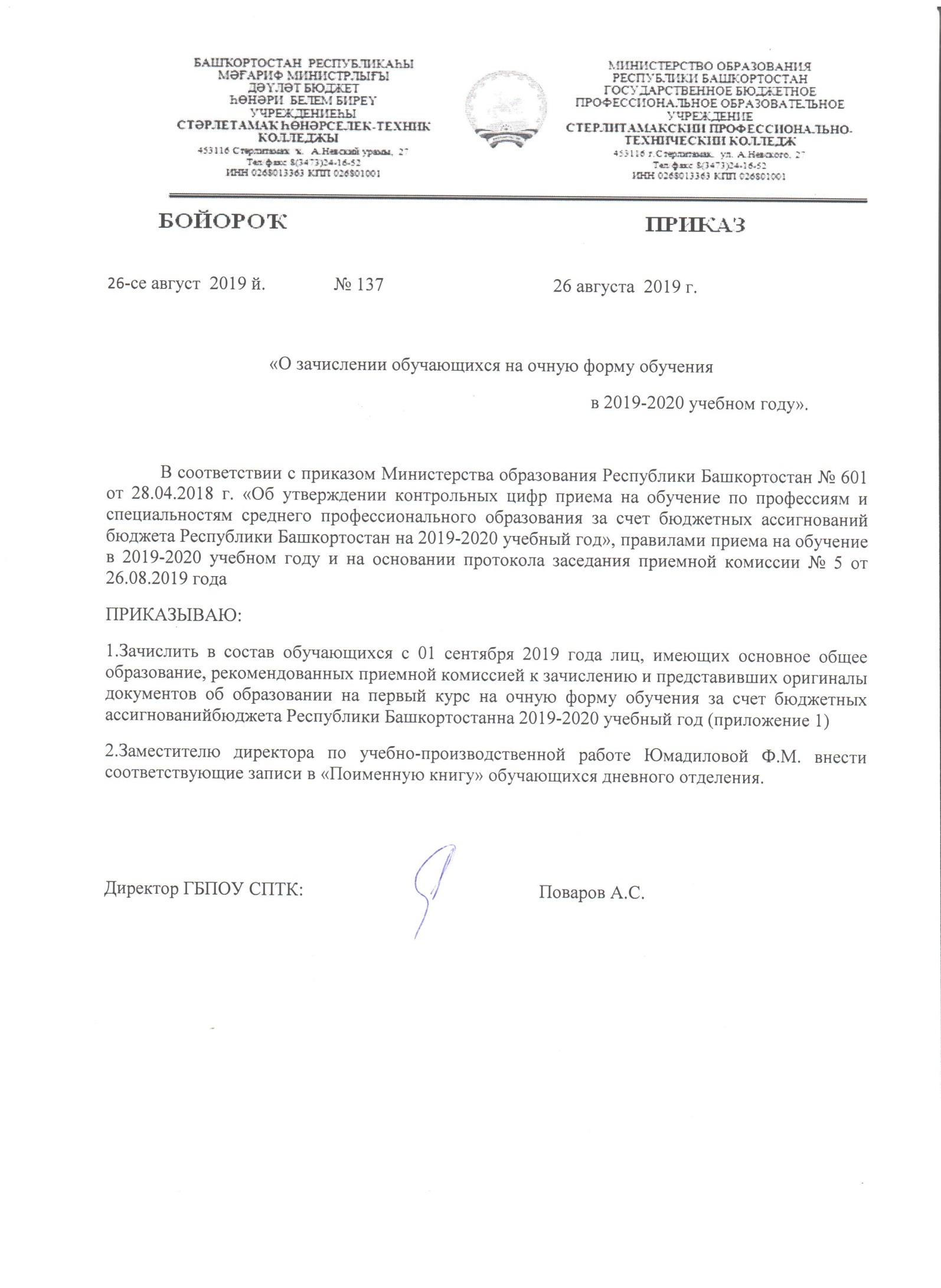 		                                                                                                Приложение 108.01.07 «Мастер общестроительных работ» на базе 9 классов29.01.07 « Портной» на базе 9 классов15.01.05«Сварщик (ручной и частично механизированной сварки (наплавки)»на базе 9 классов15.01.05 «Сварщик (ручной и частично механизированной сварки (наплавки)»на базе 9 классов                             08.01.06 «Мастер  сухого строительства»на базе 9 классов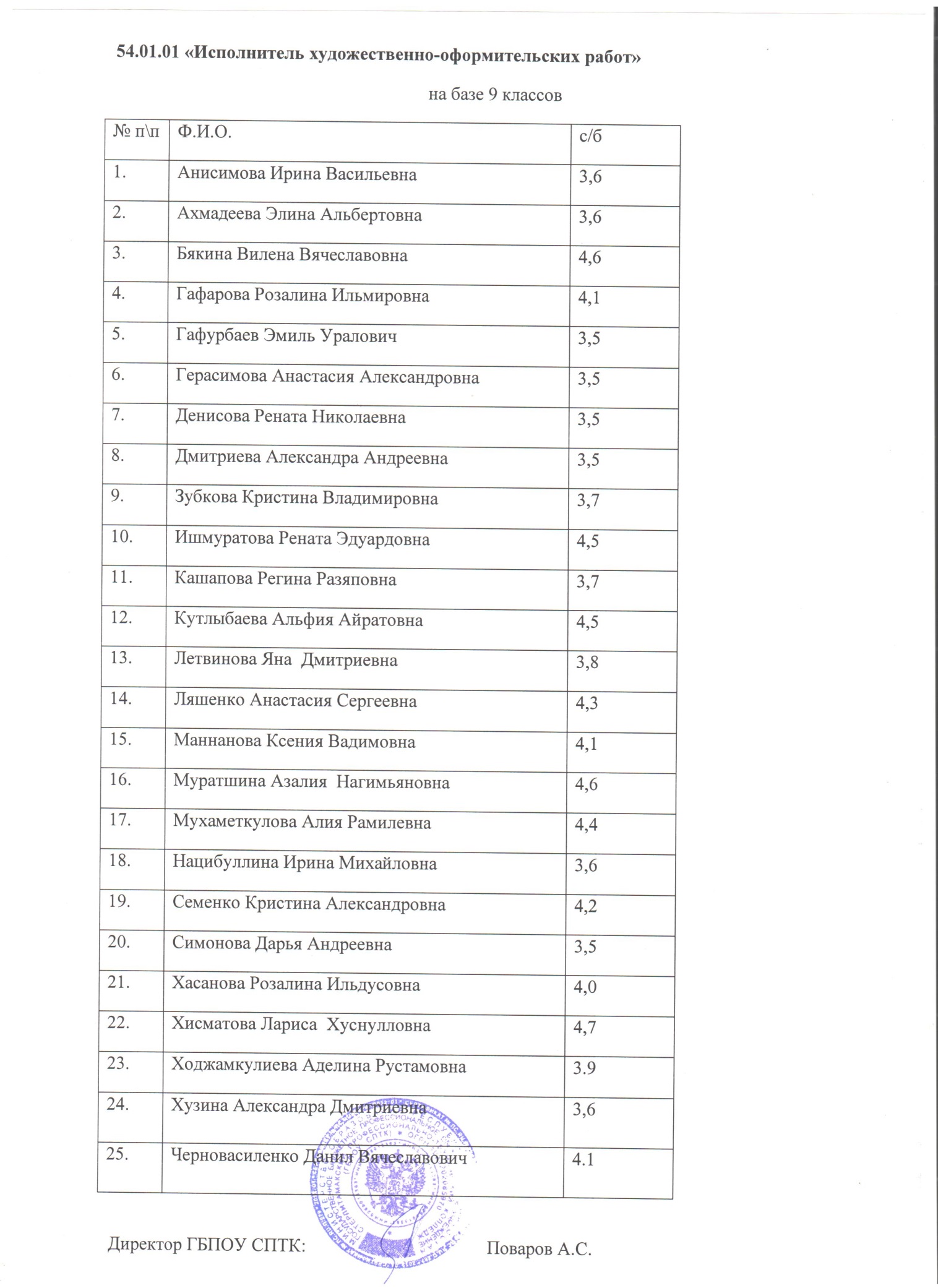 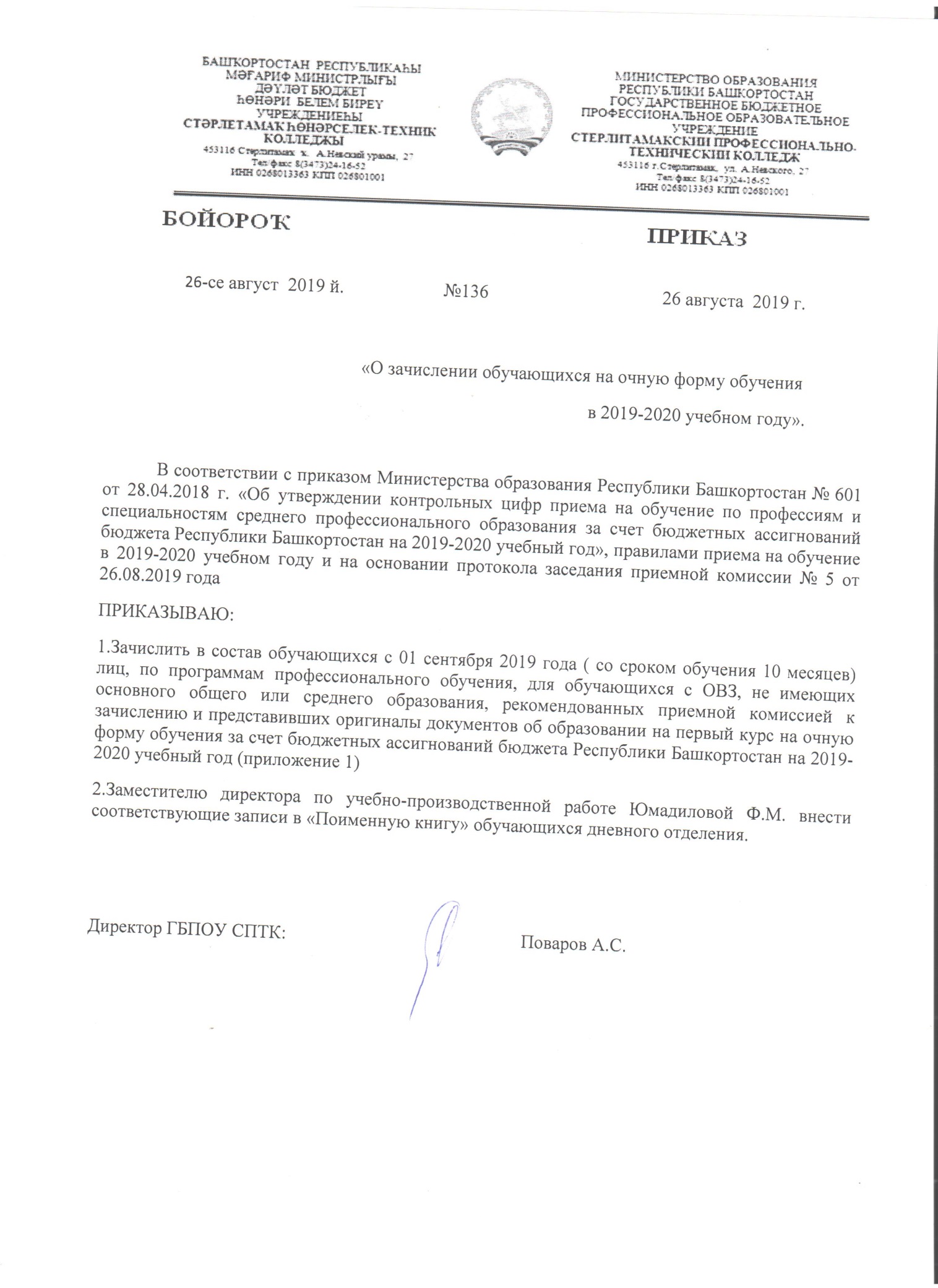 									Приложение № 1С П И С О Кучащихся группы № 1 по профессии19727«Штукатур» ОВЗС П И С О Кучащихся группы № 2 по профессии,16909  «Портной» ОВЗС П И С О Кучащихся группы № 3 по профессии13454 « Маляр (строительный)» ОВЗ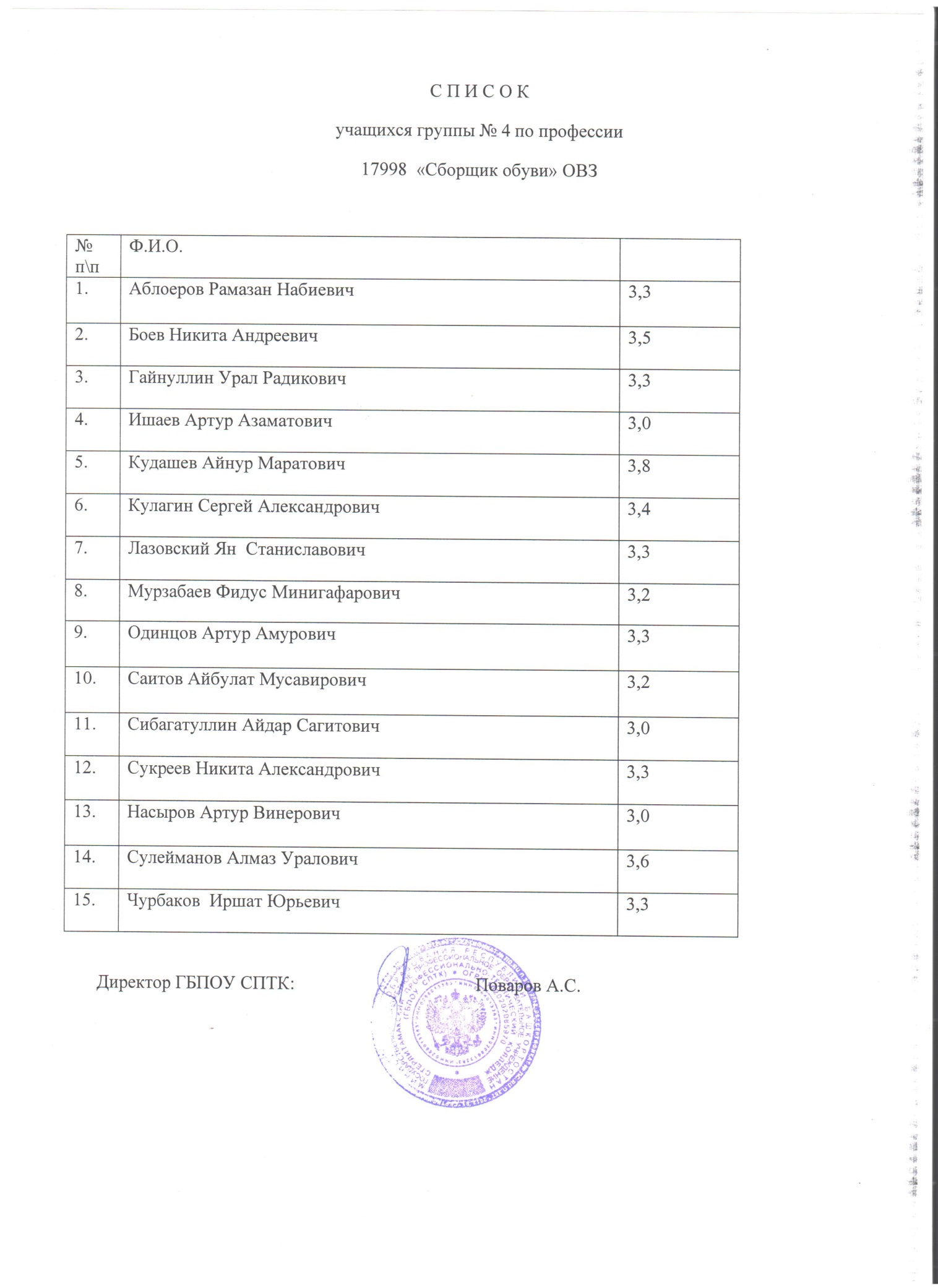 № п\пФ.И.О.С/бАбдрахманов Данил Наилович4,0Абуталипов Артур Наилевич4,0Алимгулов РаильРамилевич3,6Гайнулин Арслан Азаматович3,4Гибадуллин Родион Анатольевич3,8Зайкин Максим Олегович3,1Кузнецов Алексей Константинович3,3Лугаськов Даниил Александрович3,3Мавлеткулов Нурислам Нурмухаметович3,8Майданик Данил Дмитриевич3,3Мурясов Ильнур Фаязович3,9Сагидуллин Фидан Фанусович3,7Сафуанов Ильсур Данилович4,2Степанов Кирилл Георгиевич3,4Теплов Максим Владимирович3,5Утяков Азат Рустамович3,8Файзетдинов Айрат Рустемович3,2Файзуллин Руслан Рафаэлевич3,3Фаткуллин Константин Андреевич3,4Хадаров Никита Сергеевич3,4Шарипов Данила    Андреевич3,4Шарипов Муртаза Нуритдинович3,7Юсупов Ильмир Ильфатович3,4Яговдик Дмитрий Алексеевич  3,8Ямалов Данил Алексеевич3,5№ п\пФ.И.О.с\бАбдулаеваАнгелина Евгеньевна3,6Альхамова Камелия Ринатовна3,3Аминова Венера Аухатовна4,2Артюшкина УльянаГеннадьвна3,3Асадуллина Эльвира Мидхатовна3,3Асылгузина Ралия Рифлиновна3,3Балтабаева Камила Александровна4,3Вильданова Анна Петровна4,3Зигетбаева Алина Хайдаровна3,1Ишкильдина Ильмира Наилевна3,8Казанцева Кристина Анатольевна4,0Келоглу Амина Адемовна3,4Лебедянцева Надежда Александровна3,9Минеева Людмила Ивановна4,4Минибаева Аделина Александровна4,3Мурзагулова Азалия Зинфировна3,4Сабитова Наригиза Халитовна3,6Салахова Сабрина Рафаэлевна3,6Сафронова Елена Сергеевна3,3Тимина Инга Мурадовна3,2Устименко Анастасия Олеговна3,4Хазиахметова Лиана Азаматовна3,6Хамидуллина Альфия Маратовна4,3Холмогорцева Александра Викторовна4,0Ягафарова Айсылу Маратовна4,8№ п\пФ.И.О.С/бАккулов Руслан Тимерханович3,4Аминов Айнур Миннуллович4,0Вахитов Айнур Шамилевич3,7Газизуллин Дилмат Ринатович3,3Галиахметов Ильназ Габитович3,5Гиззатуллин Ильмир Ильдусович3,4Гузаиров Ильяз Ильфатович4,2Казаков Никита Владимирович3,3Каримов Эдуард Наилевич3,3Ковтунов Олег Дмитриевич3,1Медведев Егор Александрович3,2Михайлов Дмитрий Тимурович3,9Мустюков Даниэль Глебович3,2Разуваев Евгений Владиславович3,9Сагитов Айгиз  Марсельевич3,2Салахов Азат Нафкатович3,9Сафронов Сергей Сергеевич3,4Трофимов Илья Игоревич3,8Тюрин Данил  Сергеевич3,4Умитбаев Динар Асгатович3,1Хабибуллин Мурат Шаймуратович3,4Шангареев Богдан  Вячеславович3,4Шарипов Адель Алмазович3,4Юлуков ИдельМиниярович3,1Якушев Айназ Азаматович4,2№ п\пФ.И.О.С/бАкимов Дмитрий Николаевич4,1Алексеев Вениамин Алексеевич3,5Аскаров Альгиз Валиевич4,1Батушев Вадим Евгеньвич4,3Вильданов Александр Петрович3,5Дмитриев Денис Валерьевич3,2Догадов Владислав Наильевич3,3Евдокимов Данила Александрович3,5Исмагилов Тимур Илнурович3,6Куликов Дмитрий Алексеевич3,8Лазарев Алексей Дмитриевич3,3Латыпов Расуль  Айдарович3,4Мухамадиев Динар  Дамирович3,2Мухамеджанов Радмир Маратович3,1Пухов Павел Анатольевич3,7Сабитов Руслан Ринатович4,2Султанов Альберт Филюсович3,4Суфиянов Риназ Нагимович3,2Тлявмуратов Ильсур Рауфович3,7Фатхуллин Рифат Ришатович3,5Федоров Евгений Владимирович3,9Филенько Павел Радикович3,7Хабибуллин Азамат Рустамович3,2Хисматов Айнур Раушанович3,7Ямасипов Рифкат Радикович3,3№ п\пФ.И.О.с/бАккулов Айнур Камилович3,5Арсланова Ангелина Маратовна3,6Башарова Айгузель Мажитовна3,2Вагапов Рим Радикович3,7Валиев Айрат Марселевич 3,9Галимов Ильмир Рамилевич3,4Захирова Лиана Алиевна3,6Иванова Евгения Александровна3,7Казакова Мария  Владимировна4,0Каменев Никита  Владимирович3,2Канаева Галина Игоревна4,0Каскинов Ирхан Рафаэлевич3,9Кожевникова Виктория Дмитриевна3,6Мавлитов Вадим Валерьевич3,1Мазитов Радис Валерьевич3,9Никитин Денис Сергеевич3,2Петрова Дарья Альбертовна3,4Рахимов Динар Фанилевич3,4Садовников Кирилл Дмитриевич4,0Соловьева Анастасия Сергеевна3,3Фаткуллин Надир Айратович3,1Фаттахова Айсылу Салаватовна4,2Федорова Надежда Васильевна3,2Черепанов Владислав Валерьевич3,3Яппаров Инсаф Ильфатович3,9№ п\пФ.И.О.примечаниеБеломыцев Антон Максимович4,5Борисов Даниил Александрович5,0Быков Глеб Андреевич3,3Васильев Ростислав Андреевич3.2Губайдуллин Азамат Салаватович4,9Калякин Михаил Геннадьевич4,1Карпов Данил Михайлович4,2Кутлубаев Ильмир Ирекович3,7Мукминов Никита Айратович3,3Мукминов Тимур Айратович3,3Семёнов Евгений Дмитриевич3,3Ситдиков Артур Арсенович4,2Сулиманов Филюс Фанилевич3,4Танатаров Марат Рифкатович3,5Хасанов Айнур Ильмирович4,2№ п\пФ.И.О.Байрамалова Эвелина Валерьевна3,4Бочарова Татьяна Николаевна3,6Булатова Аделина Ирековна3,6Буркина Анастасия Александровна4,7Гончарова Яна Андреевна3,4Лебедькова Диана Алексеевна4,1Минеева Елизавета Евгеньевна3,6Мордовина Александра Павловна3,3Поликарпова Оксана Евгеньевна3,0Расщупкина Екатерина Сергеевна3,4Романова Вера Олеговна3,6Саламова Елизавета Руслановна4,1Сафонова Маргарита Валерьевна4,0Тимербаева Мария Дмитриевна3,5Чурикова Наталья Сергеевна4,9№ п\пФ.И.О.с/бАдиятуллина Азалия Фанисовна4,5Алексеев Олег Анатольевич5Баран Дмитрий Андреевич3,8Баталова Дарья Андреевна4,0Булатов Ильшат Абдулхаевич3,9Валитова Алина Азаматовна5,0Ефимова Варвара Денисовна4,4Егорова Кристина Николаевна3,4Ибатуллин Фанис Фаритович4,7Николаенко Роман Михайлович3,6Садыков Айнур Разимович3,2Самков Сергей Семенович3,7Хасанова Илюза Салаватовна    3,5Шакиров Эдуард Наилович3,3Шафикова Дильбар Маратовна4,2